Классный час«Режим дня и здоровье»                 2 класс                                                Подготовила: учитель начальных классовМБОУ СОШ-№2 им. А. А. Араканцева г. СемикаракорскаБожко Анна АнатольевнаТема: «Режим дня и здоровье»(устный журнал)Цель: формирование позиции признания ценности здоровья и чувства ответственности за негоЗадачи: расширить кругозор учащихся о режиме дня;способствовать формированию привычки выполнения режима дняОборудование: на классной доске оформлены «страницы» устного журналаХод классного часа:Учитель показывает рисунок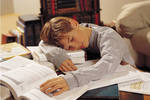 Учитель: - Что можете сказать по этому рисунку? Когда такое может случиться?- Мальчик не выполнял режим дня.- А кто может объяснить всем, что это такое? (ответы детей)Режим дня – это такое распределение времени, при котором правильно чередуются труд и отдых. Режим дня должен соблюдать каждый из вас. У человека, который соблюдает режим дня, всегда хватает времени и на труд, и на развлечение, сохраняются силы и здоровье. Сегодня я вас приглашаю посмотреть устный журнал «Режим дня и здоровье», который приготовили ребята нашего класса. Страницы будут открываться одна за другой. Смотрите и слушайте внимательно.Звучит мелодияВходит Айболит (старшеклассник):- Скажите, пожалуйста, здесь редакция устного журнала «Режим дня и здоровье»? Приехал я к вам в школу, посмотрел, как вы живете. Вижу, хорошие ребята у вас учатся. В школе меня встретили дежурные. Попробуй пройти мимо них в грязной обуви! В классах чисто, ученики сами за порядком следят, классы убирают. Молодцы, порадовали меня!Учитель: - Дорогой доктор Айболит! Приглашаем посмотреть вместе с нами наш журнал.Звучит мелодияУчитель называет страницу журнала, обращает внимание на надписи на классной доске1 страницаУчитель: - Открываем первую страницу нашего журнала. Как  надо выполнять режим дня?Если будешь ты стремитьсяРаспорядок выполнять,Будешь лучше ты учиться,Лучше будешь отдыхать.Ученик 1: Чтоб прогнать тоску и лень,Подниматься каждый деньНужно ровно в семь часов,Отворив окна засов,Сделать легкую зарядкуИ убрать свою кроватку!Душ принять.И завтрак съесть.А потом за парту сесть!Ученик 2: Но запомните, ребята,Очень важно это знать,Идя в школу, на дорогеВы не вздумайте играть!Опасайтесь вы машин,Их коварных черных шин.Ученик 3: На занятиях сидиИ все тихо слушай.За учителем следи,Навостривши уши.После школы отдыхай,Но только не валяйся.Дома маме помогай,Гуляй и закаляйся!Ученик 4: Пообедав, можешь сестьВыполнять задания.Все в порядке, если естьВоля и старание.Соблюдать надо всегдаРаспорядок свой, друзья!В час положенный ложиться,В час положенный вставать,И тогда вам быть здоровым,На болезни наплевать.- Все ли из вас умеют выполнять режим дня, берегут время, зря его не тратят? Есть у нас в классе дети, похожие на этих девочек? Послушайте внимательно.Чтение наизусть (по ролям) стих. «Сейчас»- Наташенька, вставай!- Сейчас.- Уж день, взгляни в окно!Ведь ты задерживаешь нас!Ведь ты не спишь давно!- Ну, маменька, ну, чуточку, еще одну минуточку.- Наташа, сядь к столу!- Сейчас.-  Ну, сколько можно ждать?Твой чай уже четвертый разПришлось подогревать.- Ну, маменька, ну, чуточку, еще одну минуточку.- Наташа, спать пора!- Сейчас.- Ну, сколько раз просить?Ведь завтра утром сноваНе сможешь глаз открыть!- Ну, маменька, ну, чуточку, еще одну минуточку.Учитель: - Что вы можете сказать о такой девочке? Как  должны вести  себя?                                                                   2 страницаУчитель: - Беречь время помогает правильно организованный режим дня.  Посмотрим сценку.(играют два ученика)- А ты, Вова, знаешь, что такое режим?- Конечно! Режим… Режим – это куда хочу, туда скачу.- Неправильно! Режим - это распорядок дня. Ты выполняешь его?- Даже перевыполняю.- Как это?- По распорядку мне надо гулять два раза в день, а я гуляю четыре!- Нет, ты не перевыполняешь его, а нарушаешь! Знаешь, каким должен быть распорядок дня?- Знаю! Подъем. Зарядка. Умывание. Уборка постели. Завтрак. Школа. Обед. Прогулка. Приготовление уроков. Прогулка.- Хорошо.- А можно еще лучше.- Как же это?- Вот так! Подъём. Завтрак. Прогулка. Второй завтрак. Прогулка. Обед. Прогулка. Чай. Прогулка. Ужин. Прогулка. Сон.- Ну, нет. При таком режиме из тебя получится лентяй и неуч.- Не получится.- Почему?- Потому  что с бабушкой мы выполняем весь режим.- Как это с бабушкой?- А так. Половину выполняю я, а половину – бабушка. А вместе получается весь режим.- Не понимаю!- Очень просто. Подъем выполняю я. Зарядку выполняет бабушка. Умывание – бабушка. Уборка постели – бабушка. Завтрак – я. Прогулка – я. Приготовление уроков – мы с ба- бушкой. Прогулка – я. Обед – я.- И как тебе не стыдно?! Теперь я понимаю, почему ты такой недисциплинированный.Учитель: - Выскажите своё мнение об услышанном(ответы детей).- У Вовы был сплошной отдых. А где же труд? Надо запомнить, что правильное выполнение режима, чередование труда и отдыха необходимы. Они улучшают работоспособность, приучают к аккуратности, дисциплинируют человека, укрепляют его здоровье.                         3 страницаУчитель: - А как же надо заботиться о своём здоровье? Послушайте стихотворение С. Островского «Будьте здоровы»( читает ученик)Ты с красным солнцем дружишь,Волне прохладной рад,Тебе не страшен дождик,Не страшен снегопад.Ты ветра не боишься,В игре не устаешь,И рано спать ложишься,И с солнышком встаешь.Зимой на лыжах ходишь,Резвишься на катке.А летом загорелыйКупаешься в реке.Ты любишь прыгать, бегать,Играть тугим мячом.Ты вырастешь здоровым!Ты будешь силачом!Учитель: - Ребята! К нам в гости пришли два мальчика. Что ты хочешь сказать, Костя Простудин (ученики класса)Костя:Хожу я зимой в броне меховой,Шея завязана в три оборота,Сверху на валенках теплые боты,Только чихаю я то и дело,Мне самому уже надоело,А-а-апчхи!В лагере летом ходил босиком-Там такие обычаи,Спал на веранде с открытым окном,И хоть бы чихнул для приличия!Учитель: - А ты что скажешь,  Витя Ангинкин?Витя:Я простужаюсь дважды в неделю,И доктор меня оставляет в постели.Всем в поликлинике старый знакомый,Я у врача в кабинете, как дома.Знаю я, что и к чему в медицине,Ап-пен-ди-цит разберу по-латыни,Пью без скандала любую микстуру,Знаю на ощупь температуру.Учитель: - Ребята, что делали мальчики неправильно? Не будьте похожи на них! Послушайте нашего гостя, доктора Айболита.Доктор Айболит: ( читает)Лечу я ребятишек, когда они больны,Горчичники и капли мне вовсе не нужны.Мой метод не известен ни одному врачу,Скажу вам по секрету:Я танцами лечу!Милый танец Летка-енкаАппетит улучшит вмиг,Если спляшешь хорошенько,Обедать будешь за двоих!Если кто-то задавался,Обходя всех стороной,Пропишу два тура танца –И поправится больной!А задорной польки звукиПлаксу вмиг развеселят,И не станет сразу скукиУ скучающих ребят!Таблетки не излечат от лени и тоски,Бессильны в этом деле пилюли, порошки,Но там, где не помогут микстура и укол,Лекарство выручает, что сам я изобрёл!Физминутка с доктором Айболитом под музыку « Танец маленьких утят»                    4 страницаДоктор Айболит:Задаю вопрос детишкам,Всем девчонкам и мальчишкам,Помни мой совет  простой:Руки мой …. (перед едой)Хорошо, теперь ответьте
На другой вопрос мне, дети!
Ежедневно, с ранних лет,
Надо ль зубы чистить?

Плохо слышу, вот беда!
Зубы надо чистить?- Молодцы, ребята! Никогда не забывайте эти важные советы и всегда их выполняйте. Предлагаю игру «Это я, это я, это все мои друзья»Кто ватагою веселойКаждый день шагает в школу?….Кто из вас, из малышей,Ходит грязный до ушей?…Кто из вас не ходит хмурый,Любит спорт и физкультуру?…Кто одежду «бережет»,Под кровать её кладет?…Кто ложится рано спатьВ ботинках грязных на кровать?Дети отвечают доктору Айболиту: (декламация стихотворения сопровождается движениями)Мы умеем на кроватке – (встали, руки на поясе)Простыню разгладить гладко. – (движения рук влево – вправо)И у скомканной подушкиКулачком задвинуть ушки. – (движения кулачками)Мы сегодня утром раноУмывались из-под крана, - (показ движений при умывании)А теперь все по порядкуДружно делаем зарядку. – (шагаем на месте)Стой-ка смирно, руки вниз, - (ноги вместе, руки вдоль туловища)Гнись пониже, не ленись! – (наклоны вперед)Кто с зарядкой дружит смело, - (приседания)Тот с утра прогонит лень. – (прыжки на месте)Будет сильным и умелым (шагаем ан месте)И веселым целый день. (хлопаем в ладоши)Учитель: - Закрываем наш журнал. Давайте дружно прочитаем наш девиз: « Мы порядком дорожим – соблюдаем свой режим!»Список использованной литературы:Журнал «ПедСовет» №4, 1997Я иду на урок в начальную школу: Сценарии школьных праздников.- М.: Первое сентября, 2001Шмаков С. А. Игры-шутки, игры-минутки. – М.: Новая школа, 1993Печерина Г. М. Методические разработки уроков этики в начальной школе. – Краснодар,1992